.CROSS, STEP, WEAVE ¼ LEFT, ROCK RECOVER, SHUFFLE ½ TURNFULL TURN, SHUFFLE, ROCK RECOVER, ¾ TRIPLE STEPSCISSOR STEP, SCISSOR STEP, STEP ½ TURN STEP, ROCK RECOVER STEPROCK RECOVER, CHASSE LEFT, CROSS STEP TURN, STEP TURN STEPREPEATTAGAfter wall 6 there is a 4 count tagRESTARTThere are 2 restarts1st- on wall 4, do the first 16 counts of dance then restart again2nd- on wall 8, do the first 16 counts of dance then restart againD 2 U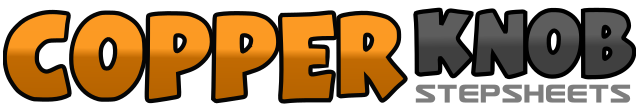 .......Compte:32Mur:4Niveau:Improver.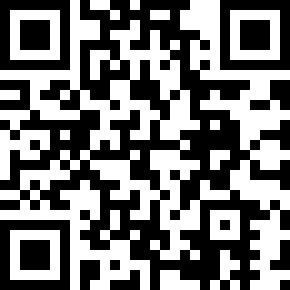 Chorégraphe:Barry Cook (UK)Barry Cook (UK)Barry Cook (UK)Barry Cook (UK)Barry Cook (UK).Musique:Every Other Time (Radio Edit) - LFOEvery Other Time (Radio Edit) - LFOEvery Other Time (Radio Edit) - LFOEvery Other Time (Radio Edit) - LFOEvery Other Time (Radio Edit) - LFO........1-2Cross right foot over left, step left to left side3&4Cross right behind left, step left to left side (making ¼ turn to left), step forward on right5-6Rock forward on left, recover weight back onto right7&8Step back on left (making ¼ turn to left), close right next to left, step left to left side (making ¼ turn to left)1-2Step forward on right (making ½ turn to left), step back on left (making ½ turn to left)3&4Step forward on right, step left next to right, and step forward on right5-6Rock forward on left, recover weight back onto right7&8Triple step left, right, left, making ¾ turn to left1&2Step right to right side, step left next to right, cross right over left3&4Step left to left side, step right next to left, cross left over right5-6Step right to right side (making ¼ turn to right), step forward on left (making ¼ turn to right)7&8Rock right behind left, recover weight back onto left, step right to right side1-2Cross rock left over right, recover weight back onto right3&4Step left to left side, step right next to left, step left to left side5-6Cross right over left, step left to left side (making ¼ turn to right)7-8Step right to right side (making ¼ turn to right), step forward on left (making ¼ turn to right)1-2Cross right over left, hold & click fingers3-4½ turn to left, hold & click fingers